Краткосрочный план урока по математике *В контексте темы:*В контексте темы:*В контексте темы:*В контексте темы:*В контексте темы:«Еда и напитки»«Еда и напитки»«Еда и напитки»Класс: 1 класс.Класс: 1 класс.Класс: 1 класс.Класс: 1 класс.Класс: 1 класс.Количество присутствующих:                         отсутствующих:Количество присутствующих:                         отсутствующих:Количество присутствующих:                         отсутствующих:Тема урока:Тема урока:Тема урока:Тема урока:Тема урока:Задачи о покупкахЗадачи о покупкахЗадачи о покупкахЦели обучения, которые достигаются на данном уроке (ссылка на учебную программу):Цели обучения, которые достигаются на данном уроке (ссылка на учебную программу):Цели обучения, которые достигаются на данном уроке (ссылка на учебную программу):Цели обучения, которые достигаются на данном уроке (ссылка на учебную программу):Цели обучения, которые достигаются на данном уроке (ссылка на учебную программу):Цели обучения, которые достигаются на данном уроке (ссылка на учебную программу):Цели обучения, которые достигаются на данном уроке (ссылка на учебную программу):Цели обучения, которые достигаются на данном уроке (ссылка на учебную программу):анализировать и решать задачи на нахождение суммы и остатка; производить различные операции с монетами I тг, 2 тг, 5 тг, 10 тг, 20 тг;использовать понятия, которые применяются при сравнении чисел, предметов, цены товара.анализировать и решать задачи на нахождение суммы и остатка; производить различные операции с монетами I тг, 2 тг, 5 тг, 10 тг, 20 тг;использовать понятия, которые применяются при сравнении чисел, предметов, цены товара.анализировать и решать задачи на нахождение суммы и остатка; производить различные операции с монетами I тг, 2 тг, 5 тг, 10 тг, 20 тг;использовать понятия, которые применяются при сравнении чисел, предметов, цены товара.анализировать и решать задачи на нахождение суммы и остатка; производить различные операции с монетами I тг, 2 тг, 5 тг, 10 тг, 20 тг;использовать понятия, которые применяются при сравнении чисел, предметов, цены товара.анализировать и решать задачи на нахождение суммы и остатка; производить различные операции с монетами I тг, 2 тг, 5 тг, 10 тг, 20 тг;использовать понятия, которые применяются при сравнении чисел, предметов, цены товара.анализировать и решать задачи на нахождение суммы и остатка; производить различные операции с монетами I тг, 2 тг, 5 тг, 10 тг, 20 тг;использовать понятия, которые применяются при сравнении чисел, предметов, цены товара.анализировать и решать задачи на нахождение суммы и остатка; производить различные операции с монетами I тг, 2 тг, 5 тг, 10 тг, 20 тг;использовать понятия, которые применяются при сравнении чисел, предметов, цены товара.анализировать и решать задачи на нахождение суммы и остатка; производить различные операции с монетами I тг, 2 тг, 5 тг, 10 тг, 20 тг;использовать понятия, которые применяются при сравнении чисел, предметов, цены товара.Цели урока:Цели урока:Создать условия для организации работы по составлению и решению задач на сложение с опорой на схему и рисунок; формировать умение анализировать задачу, вычленяя ее составные части: условие, вопрос, решение, ответ.Создать условия для организации работы по составлению и решению задач на сложение с опорой на схему и рисунок; формировать умение анализировать задачу, вычленяя ее составные части: условие, вопрос, решение, ответ.Создать условия для организации работы по составлению и решению задач на сложение с опорой на схему и рисунок; формировать умение анализировать задачу, вычленяя ее составные части: условие, вопрос, решение, ответ.Создать условия для организации работы по составлению и решению задач на сложение с опорой на схему и рисунок; формировать умение анализировать задачу, вычленяя ее составные части: условие, вопрос, решение, ответ.Создать условия для организации работы по составлению и решению задач на сложение с опорой на схему и рисунок; формировать умение анализировать задачу, вычленяя ее составные части: условие, вопрос, решение, ответ.Создать условия для организации работы по составлению и решению задач на сложение с опорой на схему и рисунок; формировать умение анализировать задачу, вычленяя ее составные части: условие, вопрос, решение, ответ.Критерии успехаКритерии успехаКритерии успехаК концу урока все учащиеся смогут анализировать и решать задачи на сложение,       подбирать схему для решения задачи.многие учащиеся смогут составлять задачи по схеме, краткому условию, выражению;некоторые учащиеся смогут решать логические задачи о покупках, организовывать работу в группе, презентовать работу, оценивать работу групп.К концу урока все учащиеся смогут анализировать и решать задачи на сложение,       подбирать схему для решения задачи.многие учащиеся смогут составлять задачи по схеме, краткому условию, выражению;некоторые учащиеся смогут решать логические задачи о покупках, организовывать работу в группе, презентовать работу, оценивать работу групп.К концу урока все учащиеся смогут анализировать и решать задачи на сложение,       подбирать схему для решения задачи.многие учащиеся смогут составлять задачи по схеме, краткому условию, выражению;некоторые учащиеся смогут решать логические задачи о покупках, организовывать работу в группе, презентовать работу, оценивать работу групп.К концу урока все учащиеся смогут анализировать и решать задачи на сложение,       подбирать схему для решения задачи.многие учащиеся смогут составлять задачи по схеме, краткому условию, выражению;некоторые учащиеся смогут решать логические задачи о покупках, организовывать работу в группе, презентовать работу, оценивать работу групп.К концу урока все учащиеся смогут анализировать и решать задачи на сложение,       подбирать схему для решения задачи.многие учащиеся смогут составлять задачи по схеме, краткому условию, выражению;некоторые учащиеся смогут решать логические задачи о покупках, организовывать работу в группе, презентовать работу, оценивать работу групп.Привитие ценностей Привитие ценностей Привитие ценностей Ценности, основанные на национальной идее «Мәңгілік ел»: казахстанский патриотизм и гражданская ответственность; уважение; сотрудничество, дружба; труд и творчество; открытость; образование в течение всей жизни.Ценности, основанные на национальной идее «Мәңгілік ел»: казахстанский патриотизм и гражданская ответственность; уважение; сотрудничество, дружба; труд и творчество; открытость; образование в течение всей жизни.Ценности, основанные на национальной идее «Мәңгілік ел»: казахстанский патриотизм и гражданская ответственность; уважение; сотрудничество, дружба; труд и творчество; открытость; образование в течение всей жизни.Ценности, основанные на национальной идее «Мәңгілік ел»: казахстанский патриотизм и гражданская ответственность; уважение; сотрудничество, дружба; труд и творчество; открытость; образование в течение всей жизни.Ценности, основанные на национальной идее «Мәңгілік ел»: казахстанский патриотизм и гражданская ответственность; уважение; сотрудничество, дружба; труд и творчество; открытость; образование в течение всей жизни.Межпредметные связиМежпредметные связиМежпредметные связиЗадачи обучения в рамках конкретного урока по предмету "Математика" можно рассмотреть через такие предметы, как "Естествознание" и "Художественный труд".Задачи обучения в рамках конкретного урока по предмету "Математика" можно рассмотреть через такие предметы, как "Естествознание" и "Художественный труд".Задачи обучения в рамках конкретного урока по предмету "Математика" можно рассмотреть через такие предметы, как "Естествознание" и "Художественный труд".Задачи обучения в рамках конкретного урока по предмету "Математика" можно рассмотреть через такие предметы, как "Естествознание" и "Художественный труд".Задачи обучения в рамках конкретного урока по предмету "Математика" можно рассмотреть через такие предметы, как "Естествознание" и "Художественный труд".Навыки Использования ИКТ Навыки Использования ИКТ Навыки Использования ИКТ ПрезентацияПрезентацияПрезентацияПрезентацияПрезентацияПредварительные знанияПредварительные знанияПредварительные знанияУмение анализировать и решать задачиУмение анализировать и решать задачиУмение анализировать и решать задачиУмение анализировать и решать задачиУмение анализировать и решать задачиХод урокаХод урокаХод урокаХод урокаХод урокаХод урокаХод урокаХод урокаЭтапы урокаЗапланированная деятельность на урокеЗапланированная деятельность на урокеЗапланированная деятельность на урокеЗапланированная деятельность на урокеЗапланированная деятельность на урокеЗапланированная деятельность на урокеРесурсыНачало урокаСередина урокаКонец урокаПсихологический настройПовернитесь в четверки.Партнеры по лицу  дайте «пять» друг другу.Партнеры по плечу  хлопните в ладошки.Желаю вам успехов.- Прочитайте «Не имей сто рублей, а имей сто друзей»-Как понимаете пословицу?-Пусть сегодня друзья помогут вам справиться с работой.Актуализация знаний-Какая монета имеет самую маленькую номинальную стоимость?-Назовите монету с самой большой номинальной стоимостью.-Какая монета следует за монетой номинальной стоимостью 1 тг, 5 тг, 20 тг, 50 тг?-Какая монета предшествует  монете номинальной стоимостью 2 тг, 10 тг, 5тг,  20 тг?-Определите, какие монеты отсутствуют 1тг, 2 тг, 10 тг, 20 тг, 100 тг.- Как расположены монеты?РазминкаДвигайтесь по классу и по хлопку встаньте в пары. Отвечает тот, кто выше ростом.-Назовите монеты  из желтого металла в порядке возрастания.Презентует ответ  пара первой окончившая работу.Отвечает тот, у кого светлее волосы. -Назовите монеты  из белого  металла в порядке убывания.Презентует ответ  пара стоящая ближе к доске.ПокупкаВам нужно купить тетрадь за 12 тенге.Подумайте, какими монетами вы заплатите за покупку. Возьмите листы и запишите один возможный вариант.Поделитесь мыслями в паре, запишите вариант партнера по парте.Проведите черту. Двигаясь по классу, встретьтесь с двумя одноклассниками и соберите идеи к своему списку.Проведите черту.Запишите варианты, собранные соседом по парте.Проверка: один ученик зачитывает ответы, остальные сверяются .-Какой вариант не озвучили? Дополните ответ.-Мы повторили материал, оцените свою работу жестами:  активно работал, нужно работать активнее.Целеполагание-Составьте задачу по выражению 20 тг + 30 тгФронтальный опрос  (Прослушать 5-6 вариантов)-Кто хочет, расскажите свою задачу в паре.-Что будем делать на уроке?-Какую цель поставим?Части задачи.На листочке запишите, из каких частей состоит задача.Обсудите свои варианты в группе.Проверка. Отвечает один ученик, остальные сверяются.В парах повторите части задачи друг другу.Проверка: одна пара повторяет свои ответы.Работа с учебником стр.90. «Найди задачу»-Прочитайте хором. -Какой текст является задачей? (Отвечает желающий ученик.)Проверка. Кто ответил так же, встаньте.-Почему первый текст не является задачей?-Добавьте вопрос.-Сколько денег потратил Канат?-Каким выражением решили задачу?ФизминуткаЕсли текст является задачей – подпрыгните, не является задачей – помашите руками.Сережа купил конфету  за 30 тг  и печенье за 50 тг. Ему очень понравилась покупка.Асхат положил в копилку 10 тг , а потом еще 20 тг. Сколько всего денег положил мальчик?Альбина потратила вчера 40 тг, а сегодня 60 тг. Сколько всего денег потратила девочка?Решение задачи по картинке и схеме стр. 91 «Реши»-Прочитайте условие. Рассмотрите схему.-Что известно? ( части)-Что нужно найти? (целое)-Поставьте вопрос к задаче.-Запишите условие.-Что сказано о числе 40? 20?-Как записать вопрос?-Каким выражение решили?-Какое пояснение запишем?-Прочитайте вопрос? Ответили?-Что можно записать?Оцените жестами свою работу  в тетради:  старался, нужно постараться.Игра «Магазин» -Посмотрите на витрину, в какой магазин мы пришли? -Прочитаем вывески. (Дети повторяют слова на трех языках)Жемістер                            фрукты                        fruitsКөкөністер                         овощи                          vegetablesПокажите группы. ( Дети в четверках соединяют руки над головами «шанырак»)Один представитель от группы возьмите 2 предмета из нашего магазина. -В группе составьте, запишите и решите задачу о вашей покупке. Проверка. Группы меняются местами, один представитель от группы остается рассказывать свою задачу и объяснять решение. После возвращения групп на свои места, представители вывешивают работы. Оценка работы групп «Две звезды и пожелание»Оцените жестами своё участие в работе группы. Помогал группе: давал идеи, оформлял работу,  презентовал задачу; нужно постараться.Посмотрите ещё на одну витрину. Что можно купить в данном магазине? Какие продукты нужно употреблять чаще? Почему?Дополнительное заданиеУ каждого на парте карточка с задачей. Решите задачу по карточке.Карточки дифференцированыЖелтая - логическая задача Синяя – составить задачу по схемеЗеленая – составить задачу по краткой записиРозовая – решить текстовую задачуПроверка. Кто работал с карточкой желтого цвета, собираются возле доски. Те, кто работал с карточкой синего цвета – у окна и т.д.Ученики собираются в группы по цвету карточки и проверяют задачи.Один от группы комментирует задачу.Итог.-Чему мы хотели научиться на уроке? Чему научились?РефлексияМне было интересно…Я сегодня понял, что…Мне было трудно…Завтра я хочу на уроке…Вспомните пословицу «Не имей сто рублей, а имей сто друзей». Помогли вам в работе друзья? В какой работе вы ощутили помощь друга?Психологический настройПовернитесь в четверки.Партнеры по лицу  дайте «пять» друг другу.Партнеры по плечу  хлопните в ладошки.Желаю вам успехов.- Прочитайте «Не имей сто рублей, а имей сто друзей»-Как понимаете пословицу?-Пусть сегодня друзья помогут вам справиться с работой.Актуализация знаний-Какая монета имеет самую маленькую номинальную стоимость?-Назовите монету с самой большой номинальной стоимостью.-Какая монета следует за монетой номинальной стоимостью 1 тг, 5 тг, 20 тг, 50 тг?-Какая монета предшествует  монете номинальной стоимостью 2 тг, 10 тг, 5тг,  20 тг?-Определите, какие монеты отсутствуют 1тг, 2 тг, 10 тг, 20 тг, 100 тг.- Как расположены монеты?РазминкаДвигайтесь по классу и по хлопку встаньте в пары. Отвечает тот, кто выше ростом.-Назовите монеты  из желтого металла в порядке возрастания.Презентует ответ  пара первой окончившая работу.Отвечает тот, у кого светлее волосы. -Назовите монеты  из белого  металла в порядке убывания.Презентует ответ  пара стоящая ближе к доске.ПокупкаВам нужно купить тетрадь за 12 тенге.Подумайте, какими монетами вы заплатите за покупку. Возьмите листы и запишите один возможный вариант.Поделитесь мыслями в паре, запишите вариант партнера по парте.Проведите черту. Двигаясь по классу, встретьтесь с двумя одноклассниками и соберите идеи к своему списку.Проведите черту.Запишите варианты, собранные соседом по парте.Проверка: один ученик зачитывает ответы, остальные сверяются .-Какой вариант не озвучили? Дополните ответ.-Мы повторили материал, оцените свою работу жестами:  активно работал, нужно работать активнее.Целеполагание-Составьте задачу по выражению 20 тг + 30 тгФронтальный опрос  (Прослушать 5-6 вариантов)-Кто хочет, расскажите свою задачу в паре.-Что будем делать на уроке?-Какую цель поставим?Части задачи.На листочке запишите, из каких частей состоит задача.Обсудите свои варианты в группе.Проверка. Отвечает один ученик, остальные сверяются.В парах повторите части задачи друг другу.Проверка: одна пара повторяет свои ответы.Работа с учебником стр.90. «Найди задачу»-Прочитайте хором. -Какой текст является задачей? (Отвечает желающий ученик.)Проверка. Кто ответил так же, встаньте.-Почему первый текст не является задачей?-Добавьте вопрос.-Сколько денег потратил Канат?-Каким выражением решили задачу?ФизминуткаЕсли текст является задачей – подпрыгните, не является задачей – помашите руками.Сережа купил конфету  за 30 тг  и печенье за 50 тг. Ему очень понравилась покупка.Асхат положил в копилку 10 тг , а потом еще 20 тг. Сколько всего денег положил мальчик?Альбина потратила вчера 40 тг, а сегодня 60 тг. Сколько всего денег потратила девочка?Решение задачи по картинке и схеме стр. 91 «Реши»-Прочитайте условие. Рассмотрите схему.-Что известно? ( части)-Что нужно найти? (целое)-Поставьте вопрос к задаче.-Запишите условие.-Что сказано о числе 40? 20?-Как записать вопрос?-Каким выражение решили?-Какое пояснение запишем?-Прочитайте вопрос? Ответили?-Что можно записать?Оцените жестами свою работу  в тетради:  старался, нужно постараться.Игра «Магазин» -Посмотрите на витрину, в какой магазин мы пришли? -Прочитаем вывески. (Дети повторяют слова на трех языках)Жемістер                            фрукты                        fruitsКөкөністер                         овощи                          vegetablesПокажите группы. ( Дети в четверках соединяют руки над головами «шанырак»)Один представитель от группы возьмите 2 предмета из нашего магазина. -В группе составьте, запишите и решите задачу о вашей покупке. Проверка. Группы меняются местами, один представитель от группы остается рассказывать свою задачу и объяснять решение. После возвращения групп на свои места, представители вывешивают работы. Оценка работы групп «Две звезды и пожелание»Оцените жестами своё участие в работе группы. Помогал группе: давал идеи, оформлял работу,  презентовал задачу; нужно постараться.Посмотрите ещё на одну витрину. Что можно купить в данном магазине? Какие продукты нужно употреблять чаще? Почему?Дополнительное заданиеУ каждого на парте карточка с задачей. Решите задачу по карточке.Карточки дифференцированыЖелтая - логическая задача Синяя – составить задачу по схемеЗеленая – составить задачу по краткой записиРозовая – решить текстовую задачуПроверка. Кто работал с карточкой желтого цвета, собираются возле доски. Те, кто работал с карточкой синего цвета – у окна и т.д.Ученики собираются в группы по цвету карточки и проверяют задачи.Один от группы комментирует задачу.Итог.-Чему мы хотели научиться на уроке? Чему научились?РефлексияМне было интересно…Я сегодня понял, что…Мне было трудно…Завтра я хочу на уроке…Вспомните пословицу «Не имей сто рублей, а имей сто друзей». Помогли вам в работе друзья? В какой работе вы ощутили помощь друга?Психологический настройПовернитесь в четверки.Партнеры по лицу  дайте «пять» друг другу.Партнеры по плечу  хлопните в ладошки.Желаю вам успехов.- Прочитайте «Не имей сто рублей, а имей сто друзей»-Как понимаете пословицу?-Пусть сегодня друзья помогут вам справиться с работой.Актуализация знаний-Какая монета имеет самую маленькую номинальную стоимость?-Назовите монету с самой большой номинальной стоимостью.-Какая монета следует за монетой номинальной стоимостью 1 тг, 5 тг, 20 тг, 50 тг?-Какая монета предшествует  монете номинальной стоимостью 2 тг, 10 тг, 5тг,  20 тг?-Определите, какие монеты отсутствуют 1тг, 2 тг, 10 тг, 20 тг, 100 тг.- Как расположены монеты?РазминкаДвигайтесь по классу и по хлопку встаньте в пары. Отвечает тот, кто выше ростом.-Назовите монеты  из желтого металла в порядке возрастания.Презентует ответ  пара первой окончившая работу.Отвечает тот, у кого светлее волосы. -Назовите монеты  из белого  металла в порядке убывания.Презентует ответ  пара стоящая ближе к доске.ПокупкаВам нужно купить тетрадь за 12 тенге.Подумайте, какими монетами вы заплатите за покупку. Возьмите листы и запишите один возможный вариант.Поделитесь мыслями в паре, запишите вариант партнера по парте.Проведите черту. Двигаясь по классу, встретьтесь с двумя одноклассниками и соберите идеи к своему списку.Проведите черту.Запишите варианты, собранные соседом по парте.Проверка: один ученик зачитывает ответы, остальные сверяются .-Какой вариант не озвучили? Дополните ответ.-Мы повторили материал, оцените свою работу жестами:  активно работал, нужно работать активнее.Целеполагание-Составьте задачу по выражению 20 тг + 30 тгФронтальный опрос  (Прослушать 5-6 вариантов)-Кто хочет, расскажите свою задачу в паре.-Что будем делать на уроке?-Какую цель поставим?Части задачи.На листочке запишите, из каких частей состоит задача.Обсудите свои варианты в группе.Проверка. Отвечает один ученик, остальные сверяются.В парах повторите части задачи друг другу.Проверка: одна пара повторяет свои ответы.Работа с учебником стр.90. «Найди задачу»-Прочитайте хором. -Какой текст является задачей? (Отвечает желающий ученик.)Проверка. Кто ответил так же, встаньте.-Почему первый текст не является задачей?-Добавьте вопрос.-Сколько денег потратил Канат?-Каким выражением решили задачу?ФизминуткаЕсли текст является задачей – подпрыгните, не является задачей – помашите руками.Сережа купил конфету  за 30 тг  и печенье за 50 тг. Ему очень понравилась покупка.Асхат положил в копилку 10 тг , а потом еще 20 тг. Сколько всего денег положил мальчик?Альбина потратила вчера 40 тг, а сегодня 60 тг. Сколько всего денег потратила девочка?Решение задачи по картинке и схеме стр. 91 «Реши»-Прочитайте условие. Рассмотрите схему.-Что известно? ( части)-Что нужно найти? (целое)-Поставьте вопрос к задаче.-Запишите условие.-Что сказано о числе 40? 20?-Как записать вопрос?-Каким выражение решили?-Какое пояснение запишем?-Прочитайте вопрос? Ответили?-Что можно записать?Оцените жестами свою работу  в тетради:  старался, нужно постараться.Игра «Магазин» -Посмотрите на витрину, в какой магазин мы пришли? -Прочитаем вывески. (Дети повторяют слова на трех языках)Жемістер                            фрукты                        fruitsКөкөністер                         овощи                          vegetablesПокажите группы. ( Дети в четверках соединяют руки над головами «шанырак»)Один представитель от группы возьмите 2 предмета из нашего магазина. -В группе составьте, запишите и решите задачу о вашей покупке. Проверка. Группы меняются местами, один представитель от группы остается рассказывать свою задачу и объяснять решение. После возвращения групп на свои места, представители вывешивают работы. Оценка работы групп «Две звезды и пожелание»Оцените жестами своё участие в работе группы. Помогал группе: давал идеи, оформлял работу,  презентовал задачу; нужно постараться.Посмотрите ещё на одну витрину. Что можно купить в данном магазине? Какие продукты нужно употреблять чаще? Почему?Дополнительное заданиеУ каждого на парте карточка с задачей. Решите задачу по карточке.Карточки дифференцированыЖелтая - логическая задача Синяя – составить задачу по схемеЗеленая – составить задачу по краткой записиРозовая – решить текстовую задачуПроверка. Кто работал с карточкой желтого цвета, собираются возле доски. Те, кто работал с карточкой синего цвета – у окна и т.д.Ученики собираются в группы по цвету карточки и проверяют задачи.Один от группы комментирует задачу.Итог.-Чему мы хотели научиться на уроке? Чему научились?РефлексияМне было интересно…Я сегодня понял, что…Мне было трудно…Завтра я хочу на уроке…Вспомните пословицу «Не имей сто рублей, а имей сто друзей». Помогли вам в работе друзья? В какой работе вы ощутили помощь друга?Психологический настройПовернитесь в четверки.Партнеры по лицу  дайте «пять» друг другу.Партнеры по плечу  хлопните в ладошки.Желаю вам успехов.- Прочитайте «Не имей сто рублей, а имей сто друзей»-Как понимаете пословицу?-Пусть сегодня друзья помогут вам справиться с работой.Актуализация знаний-Какая монета имеет самую маленькую номинальную стоимость?-Назовите монету с самой большой номинальной стоимостью.-Какая монета следует за монетой номинальной стоимостью 1 тг, 5 тг, 20 тг, 50 тг?-Какая монета предшествует  монете номинальной стоимостью 2 тг, 10 тг, 5тг,  20 тг?-Определите, какие монеты отсутствуют 1тг, 2 тг, 10 тг, 20 тг, 100 тг.- Как расположены монеты?РазминкаДвигайтесь по классу и по хлопку встаньте в пары. Отвечает тот, кто выше ростом.-Назовите монеты  из желтого металла в порядке возрастания.Презентует ответ  пара первой окончившая работу.Отвечает тот, у кого светлее волосы. -Назовите монеты  из белого  металла в порядке убывания.Презентует ответ  пара стоящая ближе к доске.ПокупкаВам нужно купить тетрадь за 12 тенге.Подумайте, какими монетами вы заплатите за покупку. Возьмите листы и запишите один возможный вариант.Поделитесь мыслями в паре, запишите вариант партнера по парте.Проведите черту. Двигаясь по классу, встретьтесь с двумя одноклассниками и соберите идеи к своему списку.Проведите черту.Запишите варианты, собранные соседом по парте.Проверка: один ученик зачитывает ответы, остальные сверяются .-Какой вариант не озвучили? Дополните ответ.-Мы повторили материал, оцените свою работу жестами:  активно работал, нужно работать активнее.Целеполагание-Составьте задачу по выражению 20 тг + 30 тгФронтальный опрос  (Прослушать 5-6 вариантов)-Кто хочет, расскажите свою задачу в паре.-Что будем делать на уроке?-Какую цель поставим?Части задачи.На листочке запишите, из каких частей состоит задача.Обсудите свои варианты в группе.Проверка. Отвечает один ученик, остальные сверяются.В парах повторите части задачи друг другу.Проверка: одна пара повторяет свои ответы.Работа с учебником стр.90. «Найди задачу»-Прочитайте хором. -Какой текст является задачей? (Отвечает желающий ученик.)Проверка. Кто ответил так же, встаньте.-Почему первый текст не является задачей?-Добавьте вопрос.-Сколько денег потратил Канат?-Каким выражением решили задачу?ФизминуткаЕсли текст является задачей – подпрыгните, не является задачей – помашите руками.Сережа купил конфету  за 30 тг  и печенье за 50 тг. Ему очень понравилась покупка.Асхат положил в копилку 10 тг , а потом еще 20 тг. Сколько всего денег положил мальчик?Альбина потратила вчера 40 тг, а сегодня 60 тг. Сколько всего денег потратила девочка?Решение задачи по картинке и схеме стр. 91 «Реши»-Прочитайте условие. Рассмотрите схему.-Что известно? ( части)-Что нужно найти? (целое)-Поставьте вопрос к задаче.-Запишите условие.-Что сказано о числе 40? 20?-Как записать вопрос?-Каким выражение решили?-Какое пояснение запишем?-Прочитайте вопрос? Ответили?-Что можно записать?Оцените жестами свою работу  в тетради:  старался, нужно постараться.Игра «Магазин» -Посмотрите на витрину, в какой магазин мы пришли? -Прочитаем вывески. (Дети повторяют слова на трех языках)Жемістер                            фрукты                        fruitsКөкөністер                         овощи                          vegetablesПокажите группы. ( Дети в четверках соединяют руки над головами «шанырак»)Один представитель от группы возьмите 2 предмета из нашего магазина. -В группе составьте, запишите и решите задачу о вашей покупке. Проверка. Группы меняются местами, один представитель от группы остается рассказывать свою задачу и объяснять решение. После возвращения групп на свои места, представители вывешивают работы. Оценка работы групп «Две звезды и пожелание»Оцените жестами своё участие в работе группы. Помогал группе: давал идеи, оформлял работу,  презентовал задачу; нужно постараться.Посмотрите ещё на одну витрину. Что можно купить в данном магазине? Какие продукты нужно употреблять чаще? Почему?Дополнительное заданиеУ каждого на парте карточка с задачей. Решите задачу по карточке.Карточки дифференцированыЖелтая - логическая задача Синяя – составить задачу по схемеЗеленая – составить задачу по краткой записиРозовая – решить текстовую задачуПроверка. Кто работал с карточкой желтого цвета, собираются возле доски. Те, кто работал с карточкой синего цвета – у окна и т.д.Ученики собираются в группы по цвету карточки и проверяют задачи.Один от группы комментирует задачу.Итог.-Чему мы хотели научиться на уроке? Чему научились?РефлексияМне было интересно…Я сегодня понял, что…Мне было трудно…Завтра я хочу на уроке…Вспомните пословицу «Не имей сто рублей, а имей сто друзей». Помогли вам в работе друзья? В какой работе вы ощутили помощь друга?Психологический настройПовернитесь в четверки.Партнеры по лицу  дайте «пять» друг другу.Партнеры по плечу  хлопните в ладошки.Желаю вам успехов.- Прочитайте «Не имей сто рублей, а имей сто друзей»-Как понимаете пословицу?-Пусть сегодня друзья помогут вам справиться с работой.Актуализация знаний-Какая монета имеет самую маленькую номинальную стоимость?-Назовите монету с самой большой номинальной стоимостью.-Какая монета следует за монетой номинальной стоимостью 1 тг, 5 тг, 20 тг, 50 тг?-Какая монета предшествует  монете номинальной стоимостью 2 тг, 10 тг, 5тг,  20 тг?-Определите, какие монеты отсутствуют 1тг, 2 тг, 10 тг, 20 тг, 100 тг.- Как расположены монеты?РазминкаДвигайтесь по классу и по хлопку встаньте в пары. Отвечает тот, кто выше ростом.-Назовите монеты  из желтого металла в порядке возрастания.Презентует ответ  пара первой окончившая работу.Отвечает тот, у кого светлее волосы. -Назовите монеты  из белого  металла в порядке убывания.Презентует ответ  пара стоящая ближе к доске.ПокупкаВам нужно купить тетрадь за 12 тенге.Подумайте, какими монетами вы заплатите за покупку. Возьмите листы и запишите один возможный вариант.Поделитесь мыслями в паре, запишите вариант партнера по парте.Проведите черту. Двигаясь по классу, встретьтесь с двумя одноклассниками и соберите идеи к своему списку.Проведите черту.Запишите варианты, собранные соседом по парте.Проверка: один ученик зачитывает ответы, остальные сверяются .-Какой вариант не озвучили? Дополните ответ.-Мы повторили материал, оцените свою работу жестами:  активно работал, нужно работать активнее.Целеполагание-Составьте задачу по выражению 20 тг + 30 тгФронтальный опрос  (Прослушать 5-6 вариантов)-Кто хочет, расскажите свою задачу в паре.-Что будем делать на уроке?-Какую цель поставим?Части задачи.На листочке запишите, из каких частей состоит задача.Обсудите свои варианты в группе.Проверка. Отвечает один ученик, остальные сверяются.В парах повторите части задачи друг другу.Проверка: одна пара повторяет свои ответы.Работа с учебником стр.90. «Найди задачу»-Прочитайте хором. -Какой текст является задачей? (Отвечает желающий ученик.)Проверка. Кто ответил так же, встаньте.-Почему первый текст не является задачей?-Добавьте вопрос.-Сколько денег потратил Канат?-Каким выражением решили задачу?ФизминуткаЕсли текст является задачей – подпрыгните, не является задачей – помашите руками.Сережа купил конфету  за 30 тг  и печенье за 50 тг. Ему очень понравилась покупка.Асхат положил в копилку 10 тг , а потом еще 20 тг. Сколько всего денег положил мальчик?Альбина потратила вчера 40 тг, а сегодня 60 тг. Сколько всего денег потратила девочка?Решение задачи по картинке и схеме стр. 91 «Реши»-Прочитайте условие. Рассмотрите схему.-Что известно? ( части)-Что нужно найти? (целое)-Поставьте вопрос к задаче.-Запишите условие.-Что сказано о числе 40? 20?-Как записать вопрос?-Каким выражение решили?-Какое пояснение запишем?-Прочитайте вопрос? Ответили?-Что можно записать?Оцените жестами свою работу  в тетради:  старался, нужно постараться.Игра «Магазин» -Посмотрите на витрину, в какой магазин мы пришли? -Прочитаем вывески. (Дети повторяют слова на трех языках)Жемістер                            фрукты                        fruitsКөкөністер                         овощи                          vegetablesПокажите группы. ( Дети в четверках соединяют руки над головами «шанырак»)Один представитель от группы возьмите 2 предмета из нашего магазина. -В группе составьте, запишите и решите задачу о вашей покупке. Проверка. Группы меняются местами, один представитель от группы остается рассказывать свою задачу и объяснять решение. После возвращения групп на свои места, представители вывешивают работы. Оценка работы групп «Две звезды и пожелание»Оцените жестами своё участие в работе группы. Помогал группе: давал идеи, оформлял работу,  презентовал задачу; нужно постараться.Посмотрите ещё на одну витрину. Что можно купить в данном магазине? Какие продукты нужно употреблять чаще? Почему?Дополнительное заданиеУ каждого на парте карточка с задачей. Решите задачу по карточке.Карточки дифференцированыЖелтая - логическая задача Синяя – составить задачу по схемеЗеленая – составить задачу по краткой записиРозовая – решить текстовую задачуПроверка. Кто работал с карточкой желтого цвета, собираются возле доски. Те, кто работал с карточкой синего цвета – у окна и т.д.Ученики собираются в группы по цвету карточки и проверяют задачи.Один от группы комментирует задачу.Итог.-Чему мы хотели научиться на уроке? Чему научились?РефлексияМне было интересно…Я сегодня понял, что…Мне было трудно…Завтра я хочу на уроке…Вспомните пословицу «Не имей сто рублей, а имей сто друзей». Помогли вам в работе друзья? В какой работе вы ощутили помощь друга?Психологический настройПовернитесь в четверки.Партнеры по лицу  дайте «пять» друг другу.Партнеры по плечу  хлопните в ладошки.Желаю вам успехов.- Прочитайте «Не имей сто рублей, а имей сто друзей»-Как понимаете пословицу?-Пусть сегодня друзья помогут вам справиться с работой.Актуализация знаний-Какая монета имеет самую маленькую номинальную стоимость?-Назовите монету с самой большой номинальной стоимостью.-Какая монета следует за монетой номинальной стоимостью 1 тг, 5 тг, 20 тг, 50 тг?-Какая монета предшествует  монете номинальной стоимостью 2 тг, 10 тг, 5тг,  20 тг?-Определите, какие монеты отсутствуют 1тг, 2 тг, 10 тг, 20 тг, 100 тг.- Как расположены монеты?РазминкаДвигайтесь по классу и по хлопку встаньте в пары. Отвечает тот, кто выше ростом.-Назовите монеты  из желтого металла в порядке возрастания.Презентует ответ  пара первой окончившая работу.Отвечает тот, у кого светлее волосы. -Назовите монеты  из белого  металла в порядке убывания.Презентует ответ  пара стоящая ближе к доске.ПокупкаВам нужно купить тетрадь за 12 тенге.Подумайте, какими монетами вы заплатите за покупку. Возьмите листы и запишите один возможный вариант.Поделитесь мыслями в паре, запишите вариант партнера по парте.Проведите черту. Двигаясь по классу, встретьтесь с двумя одноклассниками и соберите идеи к своему списку.Проведите черту.Запишите варианты, собранные соседом по парте.Проверка: один ученик зачитывает ответы, остальные сверяются .-Какой вариант не озвучили? Дополните ответ.-Мы повторили материал, оцените свою работу жестами:  активно работал, нужно работать активнее.Целеполагание-Составьте задачу по выражению 20 тг + 30 тгФронтальный опрос  (Прослушать 5-6 вариантов)-Кто хочет, расскажите свою задачу в паре.-Что будем делать на уроке?-Какую цель поставим?Части задачи.На листочке запишите, из каких частей состоит задача.Обсудите свои варианты в группе.Проверка. Отвечает один ученик, остальные сверяются.В парах повторите части задачи друг другу.Проверка: одна пара повторяет свои ответы.Работа с учебником стр.90. «Найди задачу»-Прочитайте хором. -Какой текст является задачей? (Отвечает желающий ученик.)Проверка. Кто ответил так же, встаньте.-Почему первый текст не является задачей?-Добавьте вопрос.-Сколько денег потратил Канат?-Каким выражением решили задачу?ФизминуткаЕсли текст является задачей – подпрыгните, не является задачей – помашите руками.Сережа купил конфету  за 30 тг  и печенье за 50 тг. Ему очень понравилась покупка.Асхат положил в копилку 10 тг , а потом еще 20 тг. Сколько всего денег положил мальчик?Альбина потратила вчера 40 тг, а сегодня 60 тг. Сколько всего денег потратила девочка?Решение задачи по картинке и схеме стр. 91 «Реши»-Прочитайте условие. Рассмотрите схему.-Что известно? ( части)-Что нужно найти? (целое)-Поставьте вопрос к задаче.-Запишите условие.-Что сказано о числе 40? 20?-Как записать вопрос?-Каким выражение решили?-Какое пояснение запишем?-Прочитайте вопрос? Ответили?-Что можно записать?Оцените жестами свою работу  в тетради:  старался, нужно постараться.Игра «Магазин» -Посмотрите на витрину, в какой магазин мы пришли? -Прочитаем вывески. (Дети повторяют слова на трех языках)Жемістер                            фрукты                        fruitsКөкөністер                         овощи                          vegetablesПокажите группы. ( Дети в четверках соединяют руки над головами «шанырак»)Один представитель от группы возьмите 2 предмета из нашего магазина. -В группе составьте, запишите и решите задачу о вашей покупке. Проверка. Группы меняются местами, один представитель от группы остается рассказывать свою задачу и объяснять решение. После возвращения групп на свои места, представители вывешивают работы. Оценка работы групп «Две звезды и пожелание»Оцените жестами своё участие в работе группы. Помогал группе: давал идеи, оформлял работу,  презентовал задачу; нужно постараться.Посмотрите ещё на одну витрину. Что можно купить в данном магазине? Какие продукты нужно употреблять чаще? Почему?Дополнительное заданиеУ каждого на парте карточка с задачей. Решите задачу по карточке.Карточки дифференцированыЖелтая - логическая задача Синяя – составить задачу по схемеЗеленая – составить задачу по краткой записиРозовая – решить текстовую задачуПроверка. Кто работал с карточкой желтого цвета, собираются возле доски. Те, кто работал с карточкой синего цвета – у окна и т.д.Ученики собираются в группы по цвету карточки и проверяют задачи.Один от группы комментирует задачу.Итог.-Чему мы хотели научиться на уроке? Чему научились?РефлексияМне было интересно…Я сегодня понял, что…Мне было трудно…Завтра я хочу на уроке…Вспомните пословицу «Не имей сто рублей, а имей сто друзей». Помогли вам в работе друзья? В какой работе вы ощутили помощь друга?Слайд 1. (Пословица)Слайд 2.(Монеты 1тг, 2 тг, 10 тг, 20 тг, 100 тг.)Листочки в клетку.Слайд 3. (Тетрадь – 12 тенге. Прием «Поделись идеями»)Тема и цель урокаЛисточек в клетку.Слайд 4.(Части задачи)Слайд 5. (Страница учебника)Учебник:Задачи о покупках, с. 90—91. Слайд 6. (Страница учебника)Листы А-2.Слайд 7. Вывеска магазина на трех языках.Набор овощей, фруктов с ценниками.Слайд 8. (Полезные и вредные продукты)Слайд 9. (Карточки с задачами.)Карточки с задачами.Слайд 10. (Рефлексия)ДифференциацияДифференциацияДифференциацияДифференциацияОцениваниеОцениваниеЗдоровье и соблюдение техники безопасностиЗдоровье и соблюдение техники безопасностиДополнительные вопросы при разборе задачи.Распределение ролей при работе в группах.Презентация групповой работы.Дифференцированная работа по карточкам.Дополнительные вопросы при разборе задачи.Распределение ролей при работе в группах.Презентация групповой работы.Дифференцированная работа по карточкам.Дополнительные вопросы при разборе задачи.Распределение ролей при работе в группах.Презентация групповой работы.Дифференцированная работа по карточкам.Дополнительные вопросы при разборе задачи.Распределение ролей при работе в группах.Презентация групповой работы.Дифференцированная работа по карточкам.При окончании любой деятельности дети подают сигнал «хлопок».Если ученики слышат или видят ошибку, то сигнал «два хлопка»Определение темы, постановка цели, подведение итога.Оценивание своей деятельности «сигналы рукой».Оценивание работы групп «Две звезды и пожелание». Рефлексия При окончании любой деятельности дети подают сигнал «хлопок».Если ученики слышат или видят ошибку, то сигнал «два хлопка»Определение темы, постановка цели, подведение итога.Оценивание своей деятельности «сигналы рукой».Оценивание работы групп «Две звезды и пожелание». Рефлексия Психологический настрой.Смена деятельности: индивидуальная, парная, групповая работа, фронтальный опрос, игра «Магазин».Разминка «Найди пару и ответь».Физминутка.  Если текст является задачей – подпрыгните, не является задачей – помашите руками.Психологический настрой.Смена деятельности: индивидуальная, парная, групповая работа, фронтальный опрос, игра «Магазин».Разминка «Найди пару и ответь».Физминутка.  Если текст является задачей – подпрыгните, не является задачей – помашите руками.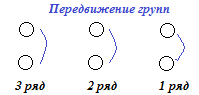 